Порядокустановления тарифов на услуги, предоставляемые муниципальными предприятиями и учреждениями Няндомского муниципального округа и работы, выполняемые муниципальными предприятиями и учреждениями Няндомского муниципального округа1. Общие положения1.1. Настоящий Порядок установления тарифов на услуги, предоставляемые муниципальными предприятиями и учреждениями Няндомского муниципального округа и работы, выполняемые муниципальными предприятиями и учреждениями Няндомского муниципального округа (далее по тексту - Порядок), определяет порядок установления тарифов на услуги, предоставляемые муниципальными предприятиями и учреждениями Няндомского муниципального округа и работы, выполняемые муниципальными предприятиями и учреждениями Няндомского муниципального округа, если иное не предусмотрено федеральными законами.1.2. Основные понятия, используемые в настоящем Порядке:1) тарифы на услуги (работы) муниципальных предприятий и учреждений Няндомского муниципального округа - ценовые ставки, по которым осуществляются расчеты за услуги (работы), предоставляемые (выполняемые) муниципальными предприятиями и учреждениями Няндомского муниципального округа (далее по тексту - тарифы);2) поставщик услуг (работ) - муниципальное унитарное предприятие или муниципальное учреждение Няндомского муниципального округа, предоставляющее услуги (выполняющее работы) потребителям в соответствии со своей специализацией;3) потребитель услуг (работ) - физическое или юридическое лицо, использующее услуги (работы) муниципальных предприятий и учреждений Няндомского муниципального округа;4) установление (изменение) тарифов - принятие муниципального правового акта, устанавливающего размер тарифов, отличный от действующего в текущий временной период.1.3. Установление тарифов осуществляется в целях обеспечения социальных потребностей населения Няндомского муниципального округа в получении необходимых услуг (работ), предоставляемых (выполняемых) муниципальными предприятиями и учреждениями Няндомского муниципального округа, на основе экономически обоснованных и доступных тарифов на эти услуги (работы).1.4. При установлении тарифов на услуги, предоставляемые муниципальными предприятиями и учреждениями Няндомского муниципального округа, и работы, выполняемые муниципальными предприятиями и учреждениями Няндомского муниципального округа, должны соблюдаться следующие основные принципы:1) обеспечение баланса интересов поставщиков и потребителей услуг (работ) на основе доступности (возможности их оплаты) населением Няндомского муниципального округа и компенсации поставщикам услуг (работ) затрат на их предоставление;2) обеспечение экономической обоснованности затрат поставщиков услуг (работ) на их предоставление (выполнение) потребителям;3) установление пониженных (льготных) тарифов для отдельных потребителей услуг (работ) при условии определения источника и механизма компенсации льгот.1.5. Тарифы на услуги, предоставляемые муниципальными предприятиями и учреждениями Няндомского муниципального округа, и работы, выполняемые муниципальными предприятиями и учреждениями Няндомского муниципального округа, утверждаются соответствующими постановлениями администрации Няндомского муниципального округа.1.6. Установление тарифов может осуществляться следующими методами:1) установление фиксированных тарифов на очередной период, исходя из сложившейся себестоимости услуг (работ) этой организации за истекший период действия тарифов, с учетом стоимости заложенных мероприятий по повышению эффективности деятельности организации, предусматривающих улучшение качества предоставляемых ею услуг (выполняемых работ);2) установление предельных (максимальных) тарифов на очередной период, исходя из сложившейся себестоимости услуг (работ) этой организации за истекший период действия тарифов, с учетом стоимости заложенных мероприятий по повышению эффективности деятельности организации, предусматривающих улучшение качества предоставляемых ею услуг (выполняемых работ), с предоставлением ей права снижать предельный (максимальный) тариф;3) индексация установленных тарифов в случаях объективных изменений условий деятельности поставщиков услуг (работ), влияющих на стоимость предоставляемых ими услуг (выполняемых работ).1.7. Тарифы на услуги, предоставляемые муниципальными предприятиями и учреждениями Няндомского муниципального округа, и работы, выполняемые муниципальными предприятиями и учреждениями Няндомского муниципального округа, могут устанавливаться в течение года.1.8. Тарифы могут устанавливаться как на определенный срок регулирования, так и на неопределенный срок. Начало периода действия установленных тарифов определяется постановлением администрации Няндомского муниципального округа о тарифах на услуги (работы), оказываемые поставщиками услуг (работ).1.9. Собрание депутатов Няндомского муниципального округа:1) осуществляет контроль за администрацией Няндомского муниципального округа в части соблюдения порядка принятия решений об установлении тарифов на услуги (работы) муниципальных предприятий и учреждений Няндомского муниципального округа;2) заслушивает должностных лиц администрации Няндомского муниципального округа на сессиях Собрания депутатов Няндомского муниципального округа по вопросу размеров утвержденных тарифов, правильности их применения, возможности предоставления льгот для определенных групп населения Няндомского муниципального округа.1.10. Администрация Няндомского муниципального округа:1) осуществляет контроль за применением тарифов;2) привлекает соответствующих специалистов или организации для проведения независимых экспертиз обоснованности расчета тарифов (при необходимости).1.11. Администрация Няндомского муниципального округа не устанавливает тарифы на услуги (работы) муниципальных предприятий и учреждений Няндомского муниципального округа в случаях, если:1) стоимость услуг (работ) формируется на основе единых норм и расценок, территориальных сборников по ценообразованию в строительстве, укрупненных сметных нормативов, утвержденных федеральным органом исполнительной власти, территориальных единичных расценок и иных расценок, утвержденных в соответствии с действующим законодательством;2) стоимость услуг (работ) определяется в соответствии с Федеральным законом от 05.04.2013 № 44-ФЗ  «О контрактной системе в сфере закупок товаров, работ, услуг для обеспечения государственных и муниципальных нужд».2. Порядок установления (изменения) тарифов на услуги (работы), предоставляемые (выполняемые)поставщиками услуг (работ)2.1. Установление (изменение) тарифов на услуги (работы), предоставляемые (выполняемые) поставщиками услуг (работ), производится на основании заявлений об установлении (изменении) тарифов данных поставщиков услуг (работ). Заявление и расчет представляются не менее чем за один месяц до предполагаемой даты установления (изменения) тарифа.2.2. Основанием для подачи заявления об установлении (изменении) тарифов являются:1) создание нового муниципального предприятия или учреждения, тарифы на услуги (работы) которого подлежат установлению в соответствии с настоящим Порядком;2) предоставление муниципальным предприятием или учреждением новых видов услуг, которые ранее им не предоставлялись, либо выполнение муниципальным предприятием или учреждением новых видов работ, которые ранее им не выполнялись;3) изменение более чем на 5 процентов затрат по услугам (работам), предоставляемым (выполняемым) поставщиками услуг (работ), по сравнению с затратами, принятыми при установлении действующих тарифов;4) изменение более чем на 5 процентов суммы налогов, подлежащих уплате в соответствии с законодательством Российской Федерации;5) иные основания, влекущие изменение затрат поставщика услуг (работ).2.3. Для установления (изменения) тарифов поставщики услуг (работ) обращаются с заявлением на имя главы Няндомского муниципального округа. К указанному заявлению прилагаются:1) пояснительная записка с обоснованием необходимости установления (изменения) тарифов, с кратким анализом работы поставщика услуг (работ) за прошедший период;2) предложение о методе установления (изменения) тарифа, подлежащем применению;3) проект прейскуранта на услуги (работы);4) плановые калькуляции себестоимости услуг (работ), составленные в соответствии с требованиями отраслевых инструкций по планированию, учету и калькулированную себестоимости, содержащие все основные статьи затрат с приложением их расчета;5) отчетные калькуляции себестоимости услуг (работ) за период действия предыдущих тарифов в разрезе статей затрат по видам услуг (работ) с расшифровкой комплексных статей затрат;6) расчет плановой рентабельности. Уровень рентабельности, принимаемый при расчете тарифов на услуги (работы), должен обеспечивать муниципальному предприятию или учреждению необходимые средства для собственного развития или финансового обеспечения иных обоснованных расходов и не должен превышать:- на коммунальные услуги - 10%;- на ритуальные услуги, не входящие в гарантированный перечень услуг по погребению - 15%;-  прочие услуги - 50%.7) сведения о численности и заработной плате работников по видам деятельности;8) копия приказа об учетной политике;9) копия бухгалтерской отчетности за последний отчетный год и на последнюю отчетную дату.В случае, если заявителем предлагается применение метода индексации, к заявлению прилагаются только документы и материалы, указанные в подпунктах 1 - 3 настоящего пункта.Все представляемые документы и материалы подписываются руководителем и главным бухгалтером заявителя и согласовываются с соответствующими отраслевыми (функциональными) органами администрации Няндомского муниципального округа, осуществляющими координацию деятельности заявителя.Поставщик услуг (работ) может представить заключение независимой экспертизы в отношении экономической обоснованности предлагаемых тарифов на услуги (работы).2.4. В случае если поставщик услуг (работ) кроме предоставления услуг (выполнения работ), тарифы на которые подлежат установлению в соответствии с настоящим Порядком, осуществляет иные виды деятельности, расходы на их осуществление не учитываются при расчете регулируемых тарифов.Определение состава расходов и оценка экономической обоснованности производятся в соответствии с нормативными правовыми актами Российской Федерации, Архангельской области, Няндомского муниципального округа.При расчете тарифов учитывается величина прибыли, необходимая для обеспечения поставщиков услуг (работ) средствами для финансирования экономически обоснованных расходов на развитие производства, социальное развитие, а также уплату налогов в соответствии с законодательством Российской Федерации.2.5. Уполномоченный орган администрации Няндомского муниципального округа (далее – отдел экономики) рассматривает поступившие документы в течение 15 рабочих дней со дня их поступления. Проводит анализ полноты и качества предоставленных материалов, проверяет достоверность расчета и оценивает его обоснованность.В случае выявления несоответствия представленных документов и (или) содержащихся в них сведений установленным требованиям отдел экономики возвращает муниципальному предприятию или учреждению представленные документы на доработку с указанием причин возврата или направляет ему письменный запрос о представлении дополнительных документов с обоснованием такого запроса.Муниципальное предприятие или учреждение в течение 5 рабочих дней дорабатывает документы с учетом замечаний отдела экономики и направляет их обратно. В случае непредставления необходимых сведений заявление возвращается без рассмотрения с указанием причин.В случае соответствия документов установленным требованиям отдел экономики готовит заключение об экономической обоснованности расчетов тарифов и направляет его на Комиссию по установлению тарифов на услуги, предоставляемые муниципальными предприятиями и учреждениями, и работы, выполняемые муниципальными предприятиями и учреждениями (далее – Комиссия) для рассмотрения и принятия решения. 2.6. Состав и полномочия Комиссии определяются главой Няндомского муниципального округа. В состав Комиссии входят представители от администрации Няндомского муниципального округа и собрания депутатов Няндомского муниципального округа. Состав Комиссии формируется таким образом, чтобы была исключена возможность возникновения конфликта интересов, который влияет или может повлиять на принимаемые Комиссией решения. Под конфликтом интересов понимается ситуация, при которой личная заинтересованность (прямая или косвенная) члена Комиссии влияет или может повлиять на надлежащее, объективное и беспристрастное осуществление им полномочий члена Комиссии. Под личной заинтересованностью члена Комиссии понимается возможность получения им доходов в виде денег, иного имущества, в том числе имущественных прав, услуг общественного характера, результатов выполненных работ или каких-либо выгод (преимуществ), и (или) состоящих с ним в близком родстве или свойстве лицами (родителями, супругами, детьми, братьями, сестрами, а также братьями, сестрами, родителями, детьми супругов и супругами детей), гражданами или организациями, с которыми член комиссии и (или) лица, состоящие с ним в близком родстве или свойстве, связаны имущественными, корпоративными или иными близкими отношениями.В случае возникновения у члена Комиссии личной заинтересованности, которая приводит или может привести к конфликту интересов, либо при возникновении ситуации оказания воздействия (давления) на члена Комиссии, связанного с осуществлением им своих полномочий, член Комиссии обязан в кратчайшие сроки проинформировать об этом в письменной форме председателя конкурсной комиссии.Председатель Комиссии, которому стало известно о возникновении у члена Комиссии личной заинтересованности, которая приводит или может привести к конфликту интересов, обязан принять меры по предотвращению или урегулированию конфликта интересов, вплоть до исключения члена Комиссии, являющегося стороной конфликта интересов, из состава Комиссии либо отстранения его от рассмотрения вопроса. Комиссия осуществляет свою деятельность в соответствии с Положением, утвержденным постановлением администрации Няндомского муниципального округа.2.7. По результатам рассмотрения Комиссия принимает решение об утверждении либо отклонении тарифов.2.8. В случае принятия Комиссией положительного решения отдел экономики осуществляет подготовку проекта соответствующего постановления администрации Няндомского муниципального округа об установлении (изменении) тарифов.2.9. Постановление администрации Няндомского муниципального округа об установлении (изменении) тарифов на услуги (работы), предоставляемые (выполняемые) поставщиками услуг (работ), подлежит официальному опубликованию. 2.10. Постановление об установлении тарифов на услуги (работы) муниципальных предприятий и учреждений в течение 2 рабочих дней направляется муниципальному предприятию или учреждению.ПРОЕКТ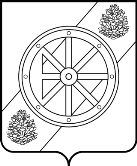 Няндомский муниципальный округАрхангельской областиСобрание депутатов первого созываР Е Ш Е Н И Е______________________________ сессииот «___» ______________2023 г.                                                                                      № г. НяндомаОб утверждении Порядка установления тарифов на услуги, предоставляемые муниципальными предприятиями и учреждениями Няндомского муниципального округа и работы, выполняемые муниципальными предприятиями и учреждениями Няндомского муниципального округаНа основании Федерального закона от 6 октября 2003 года № 131-ФЗ 
«Об общих принципах организации местного самоуправления в Российской Федерации», руководствуясь пунктом 6 части 1 статьи 28 Устава Няндомского муниципального округа, Собрание депутатов  р е ш а е т:1. Утвердить прилагаемый Порядок установления тарифов на услуги, предоставляемые муниципальными предприятиями и учреждениями Няндомского муниципального округа и работы, выполняемые муниципальными предприятиями и учреждениями Няндомского муниципального округа.2. Признать утратившим силу решение Собрания депутатов муниципального образования «Няндомский муниципальный район» от 
2 марта 2011 года № 58 «Об утверждении Порядка регулирования цен (тарифов) на продукцию (товары, услуги) муниципальных организаций (предприятий, учреждений) муниципального образования «Няндомский муниципальный район».3. Опубликовать настоящее решение в периодическом печатном издании «Вестник Няндомского района» и разместить на официальном сайте администрации Няндомского муниципального округа Архангельской области.4. Настоящее решение вступает в силу со дня его официального опубликования.Глава Няндомского муниципального округа                                                                   А.В. КононовПредседатель Собрания депутатовНяндомского муниципального округа                                        В.А. Коновалов